Пошаговая инструкция регистрации на почте Mail.ru.В поисковой строке (на которую указывает стрелочка) необходимо напечатать Mail.ru и нажать слово НАЙТИ или клавишу  ENTER на клавиатуре. 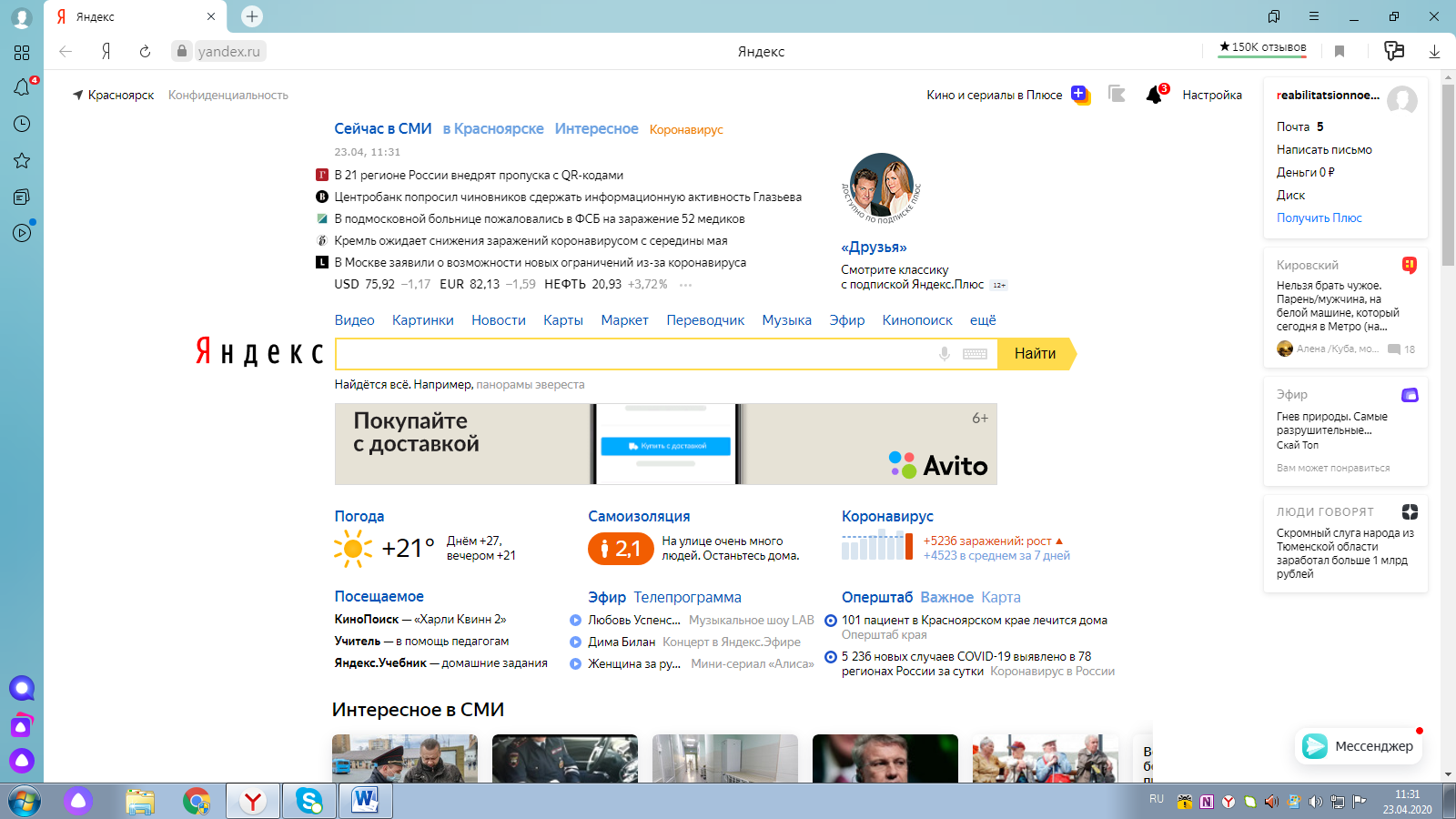 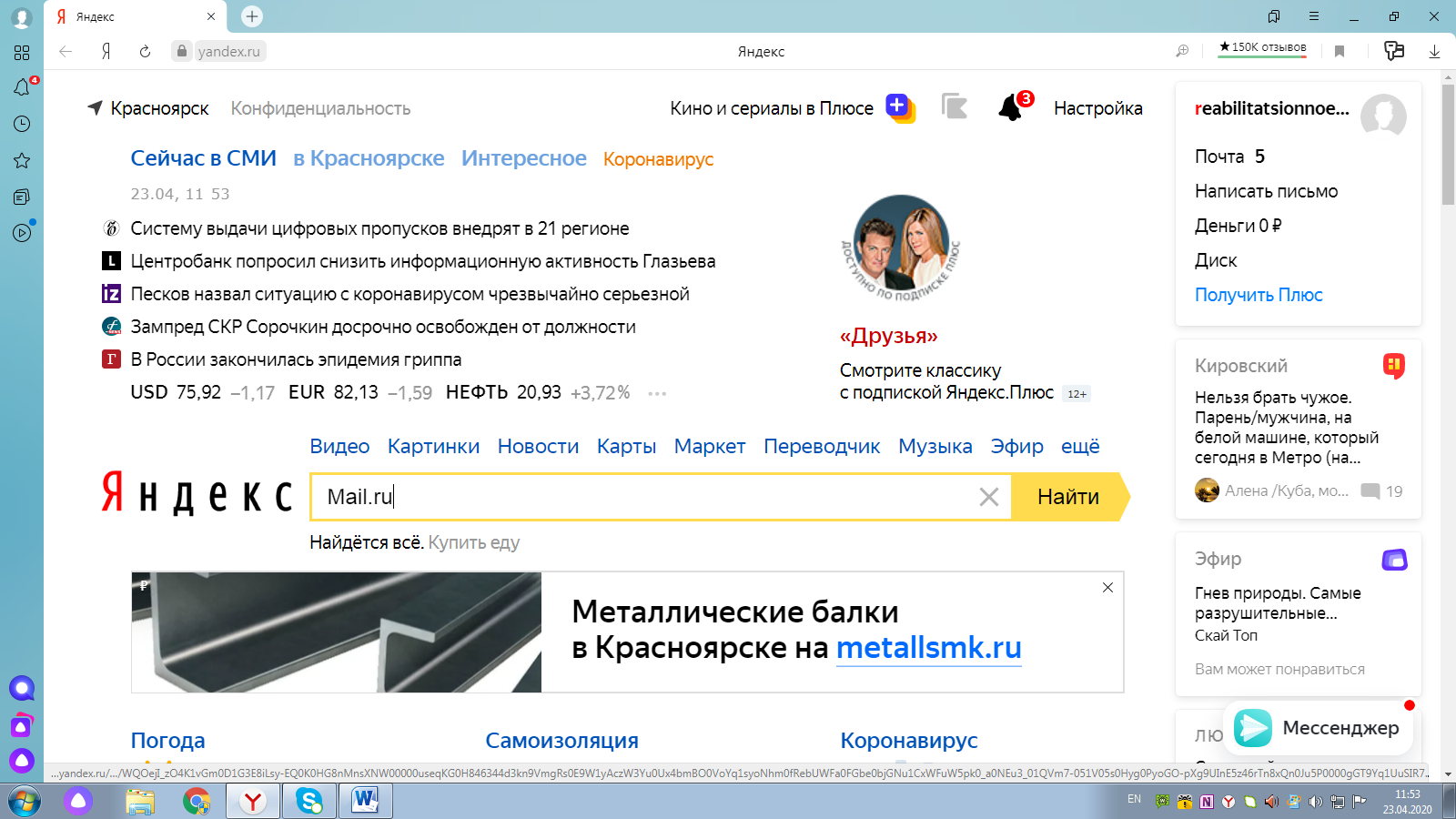 Заходим на сайт нажав «Mail.ru: почта , поиск в интернете, новости и музыка» .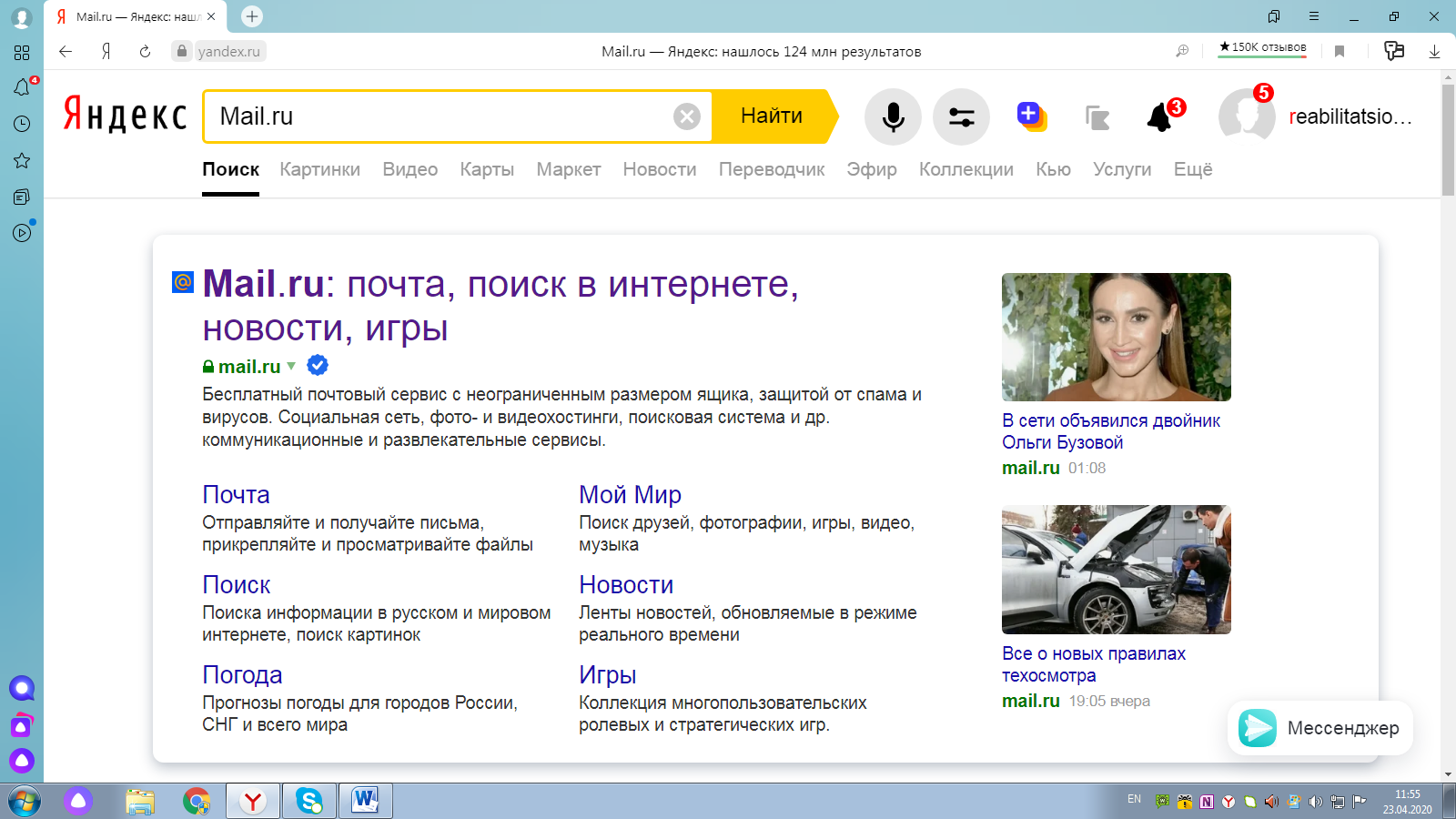 Нажимаем «Создать почту» .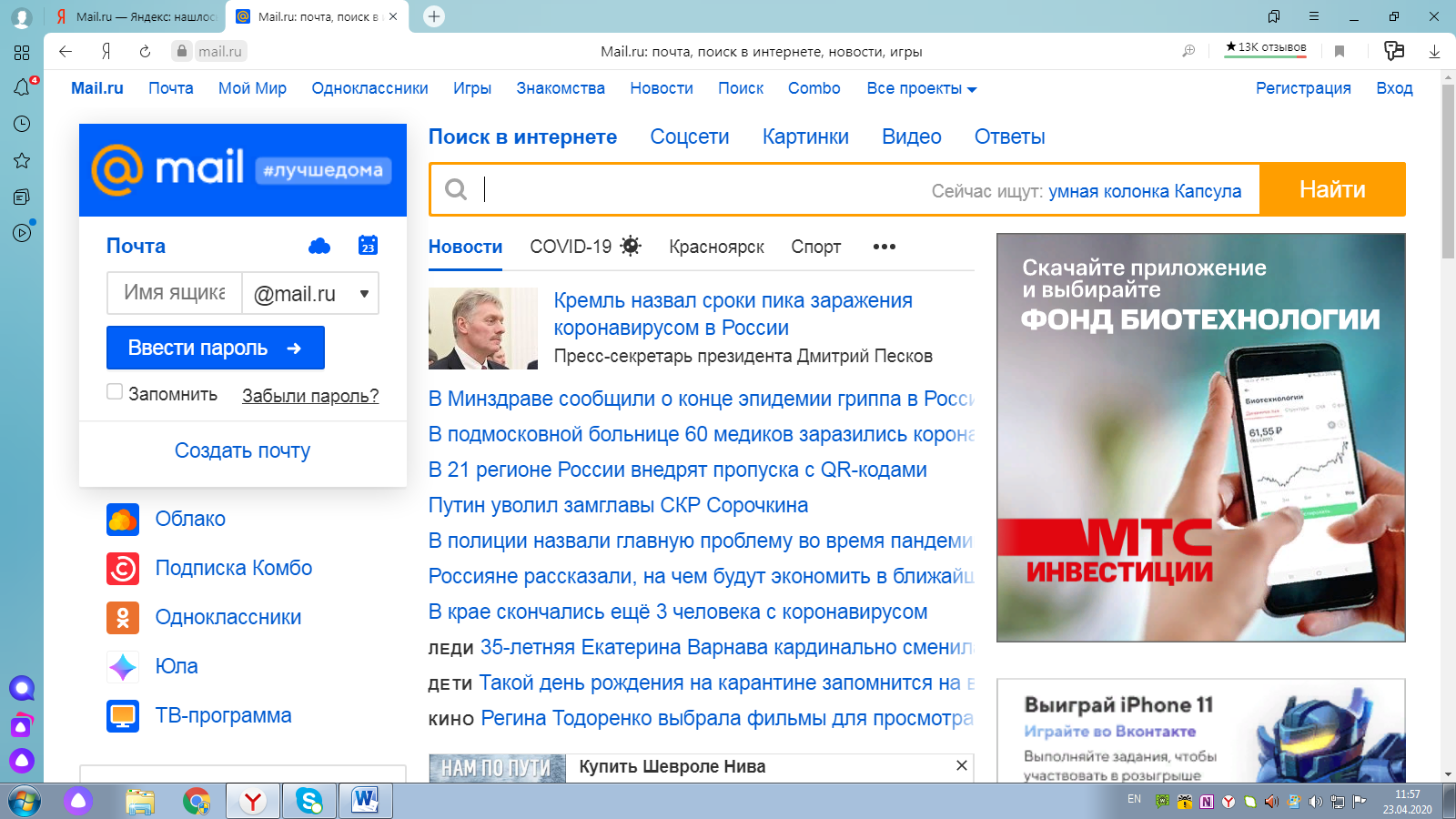 Выйдет «Регистрация».  Анкета, в которую необходимо внести свои данные (Имя, Фамилия, дата рождения, пол, имя аккаунта, пароль, телефон. )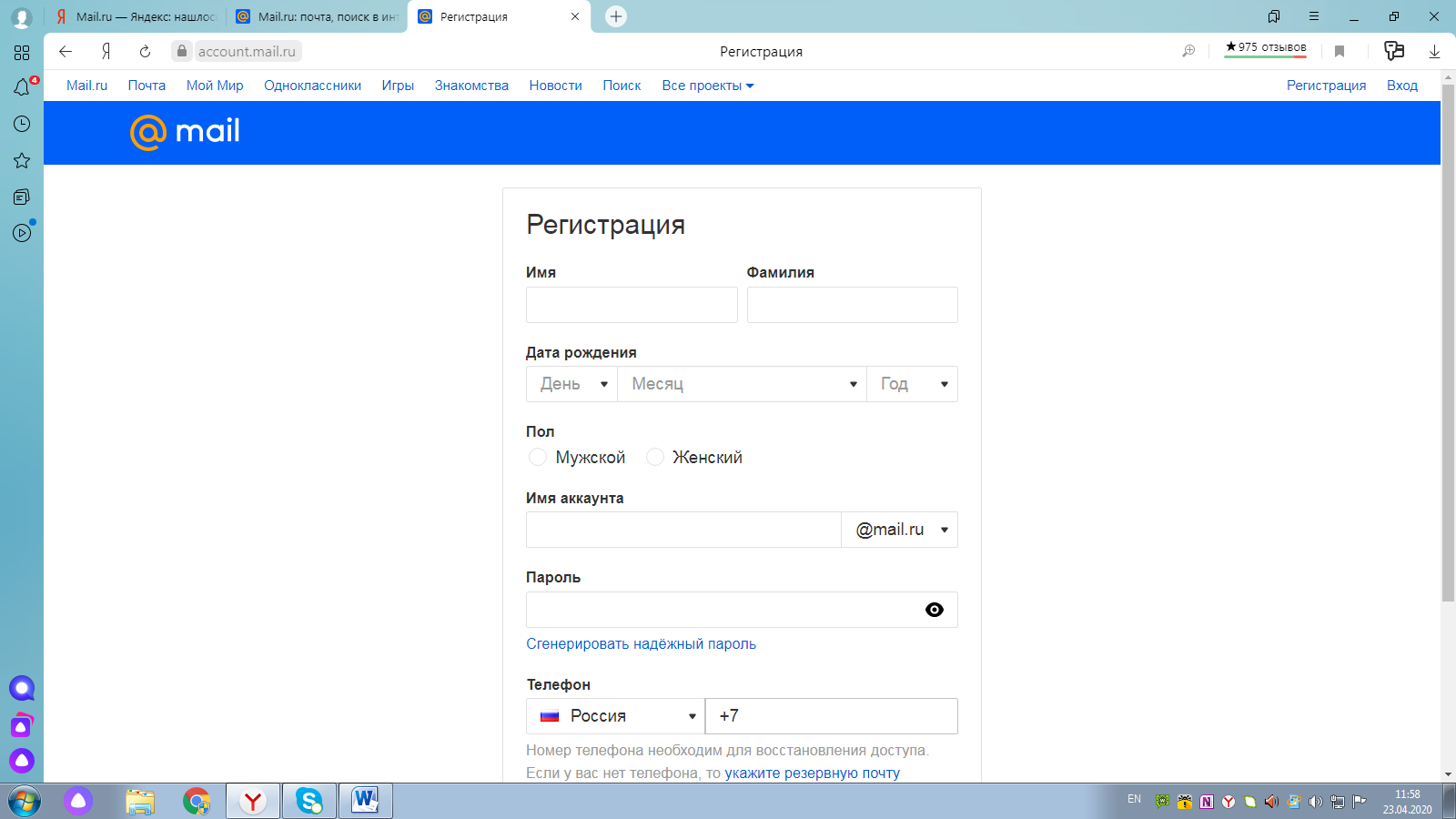 Печатаем Имя и Фамилию.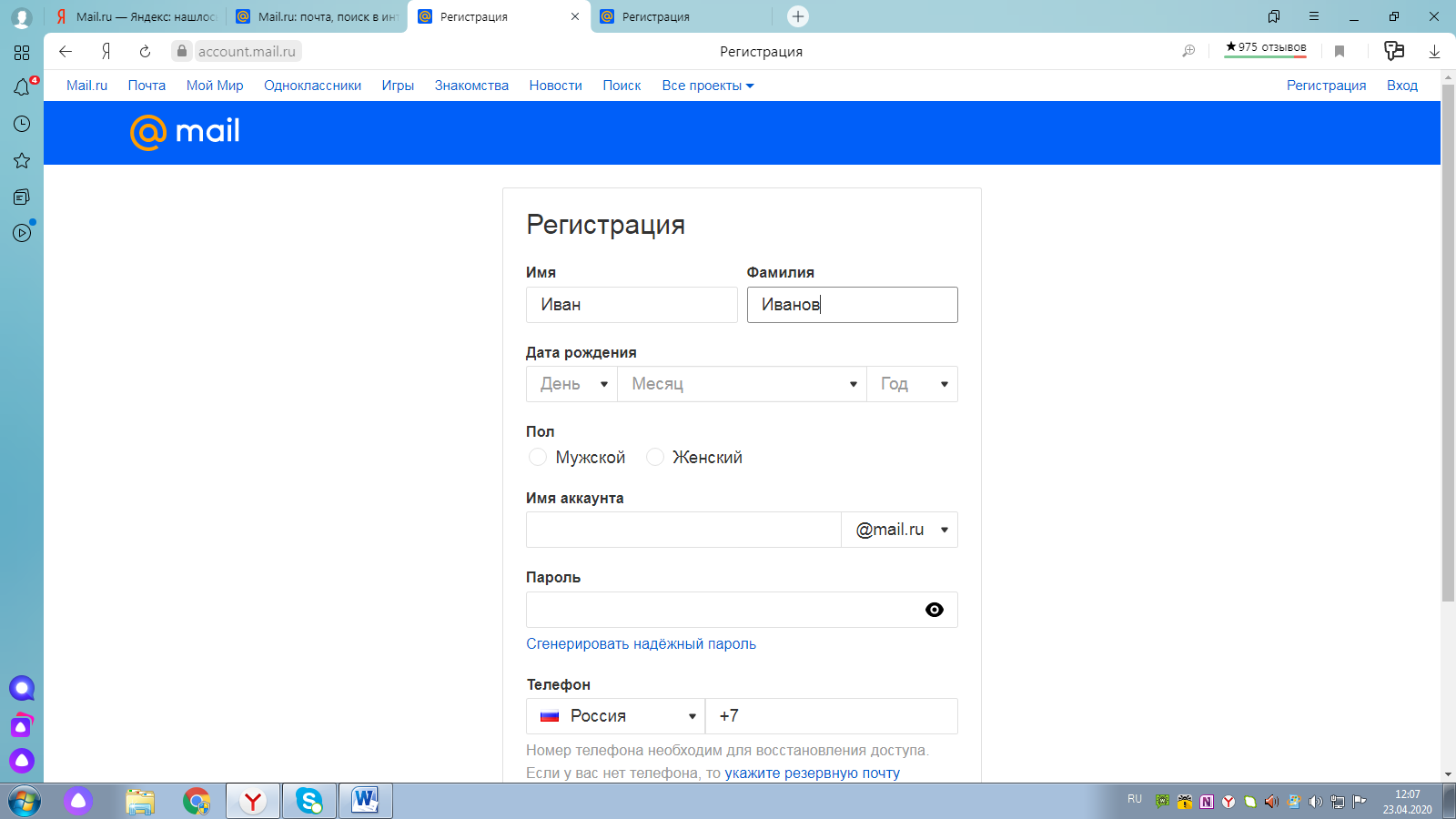 Дата вашего рождения. Кликните по слову день/месяц/год и откроется выпадающий список, откуда можно выбрать нужную дату.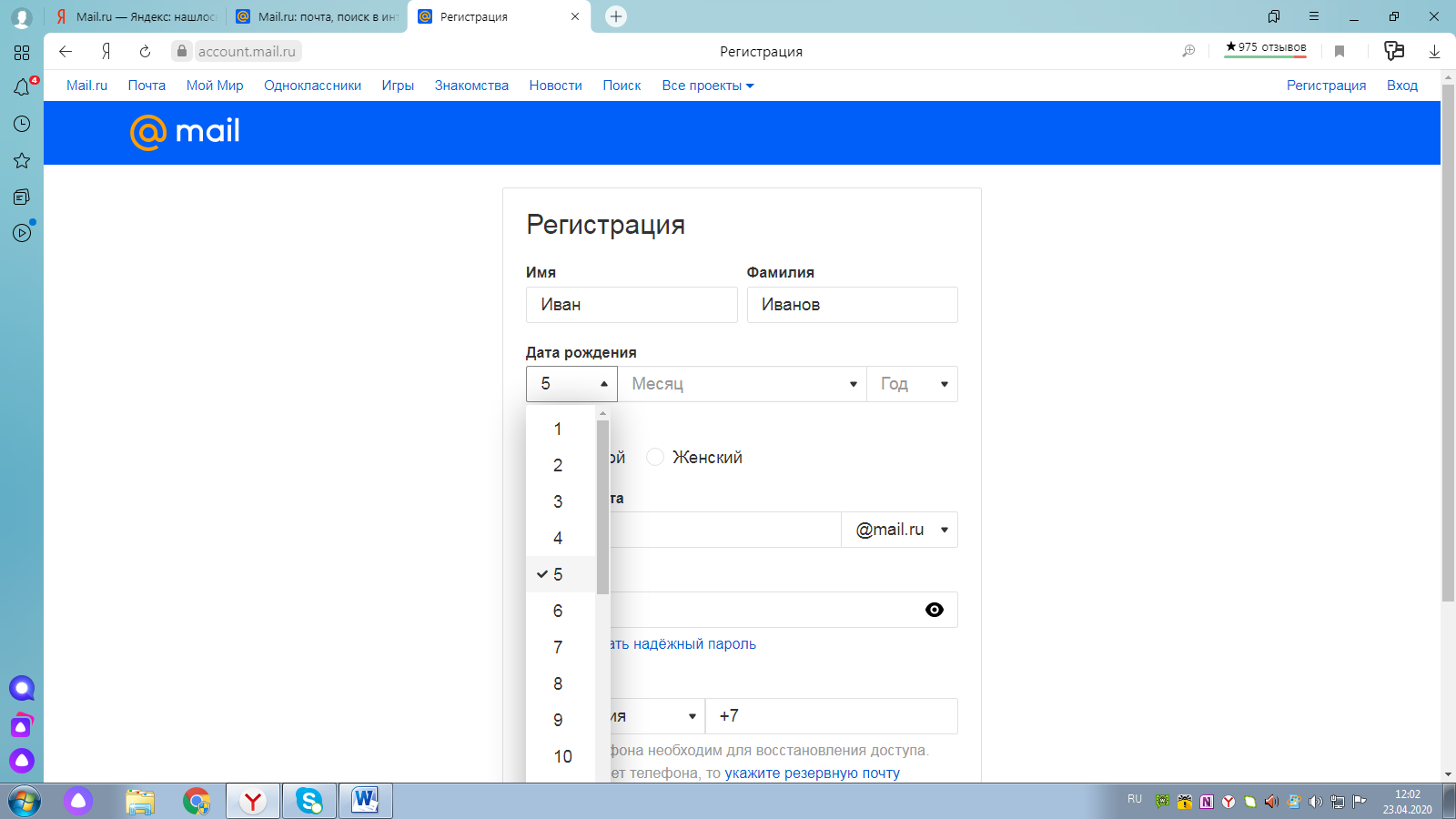 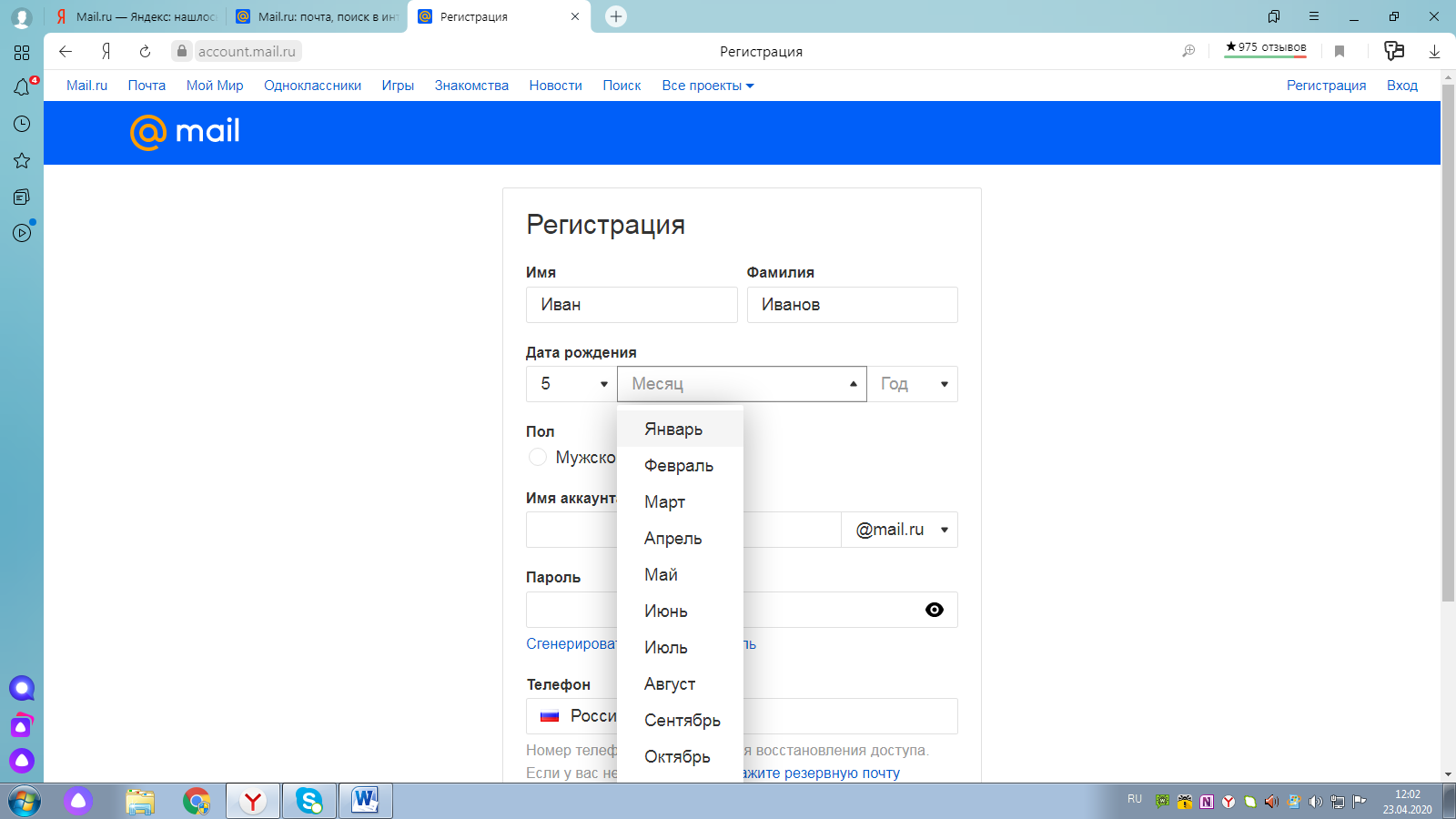 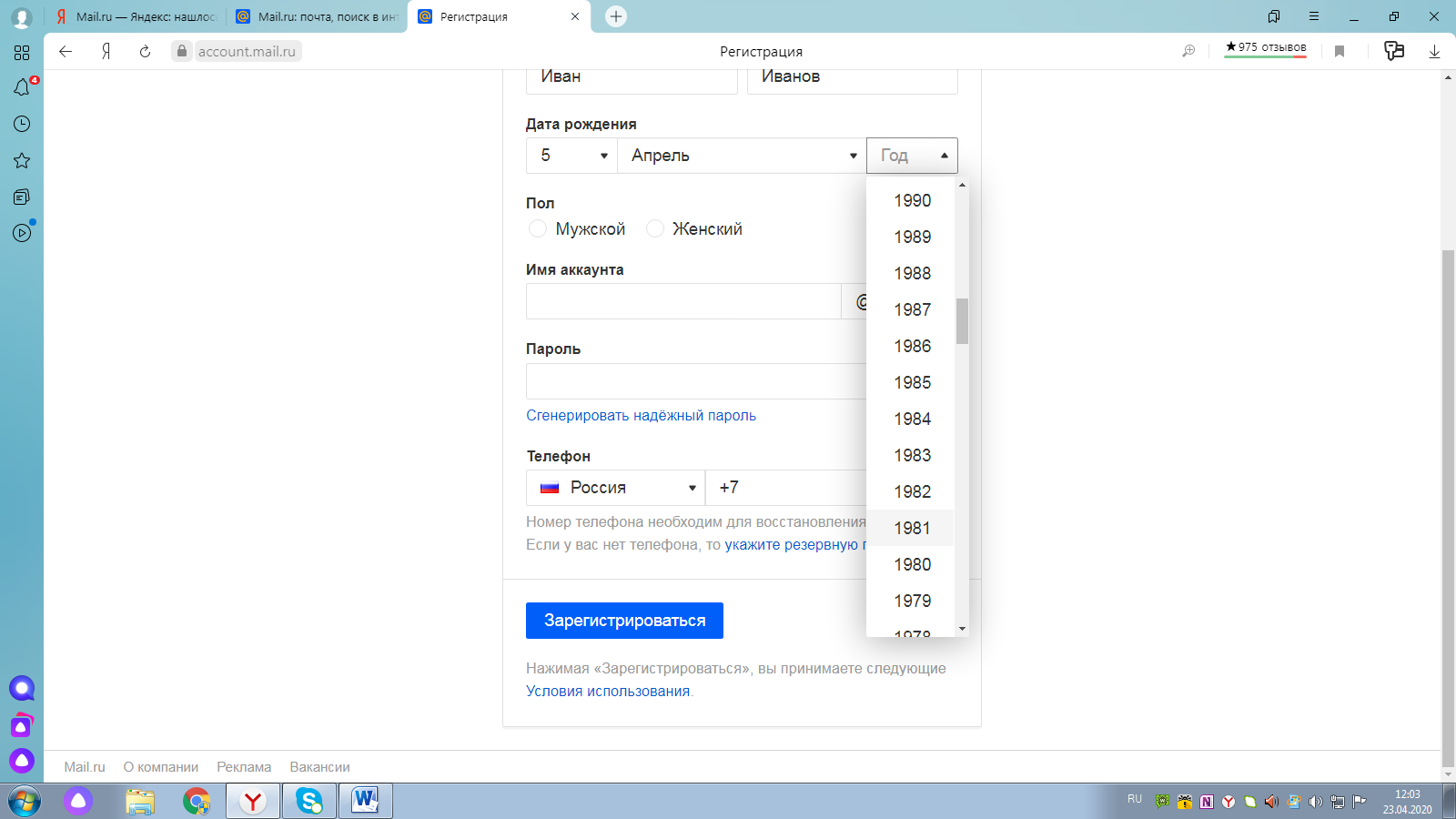 Для того чтобы выбрать пол, кликните на кружок рядом с нужным полом. 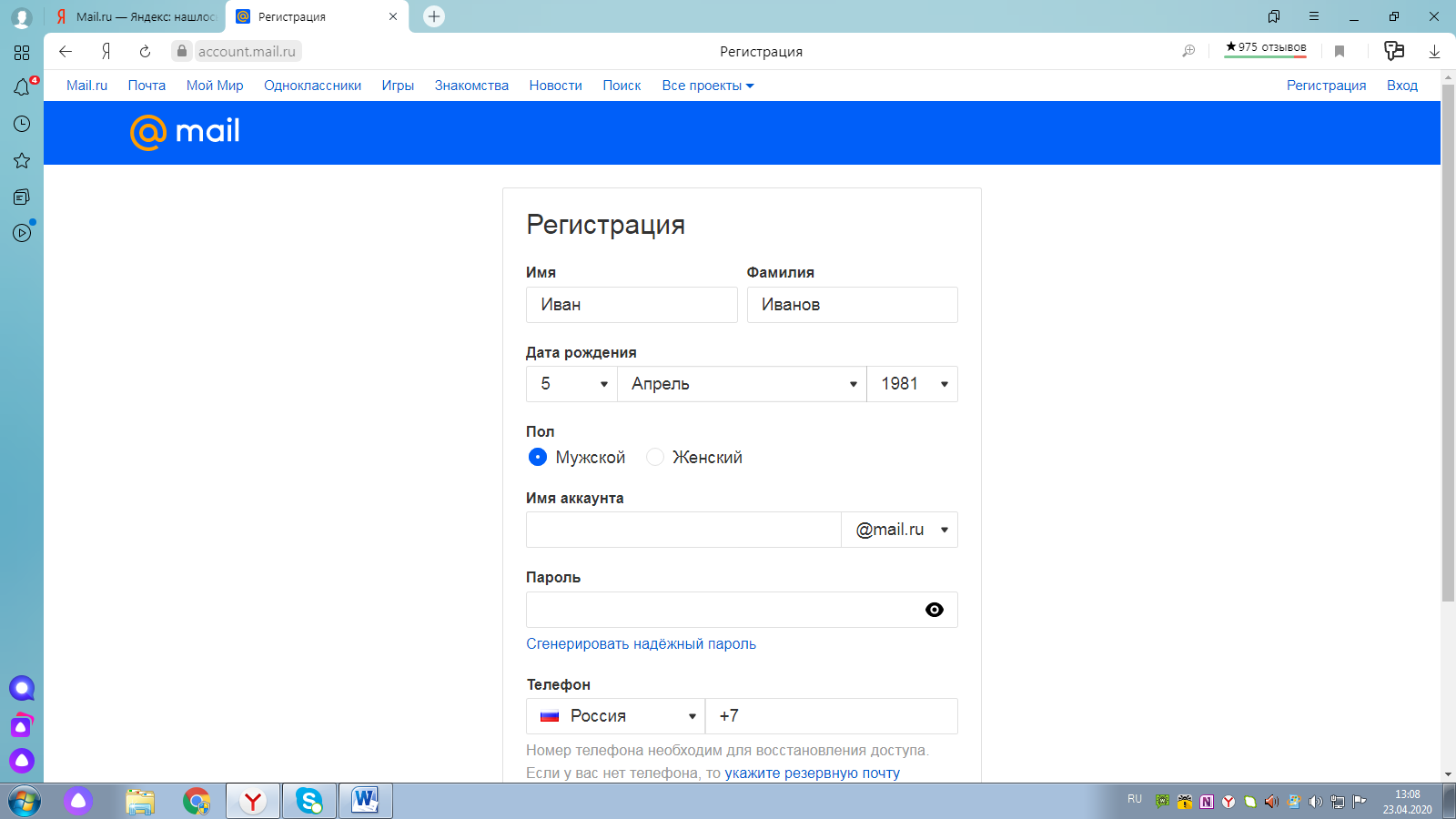 Имя аккаунта. Этот адрес будет использоваться вами для входа в вашу почту Необходимо придумать первую часть вашего почтового адреса. Вторая часть может быть @mail.ru,@bk.ru,@list.ru,@inbox.ru. Логин обязательно должен состоять из латинских букв, может содержать цифры. Как только вы введете желаемый логин, программа подскажет вам, создал ли кто-то уже такой ящик или это название еще никем не занято. Если такой ящик уже создан, вам предложат варианты похожих свободных имен, нажмите на один из них.  Обязательно запишите его.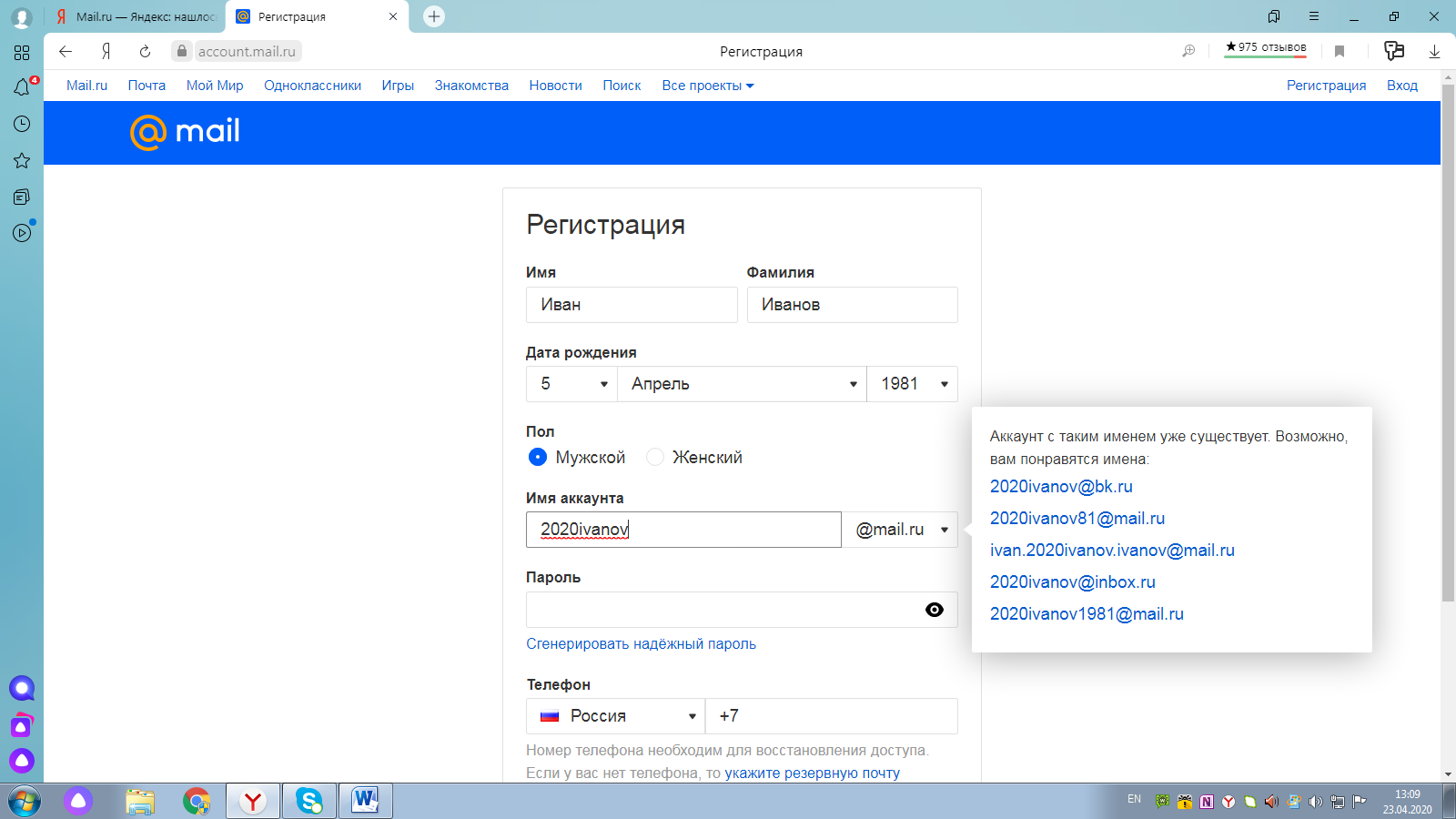 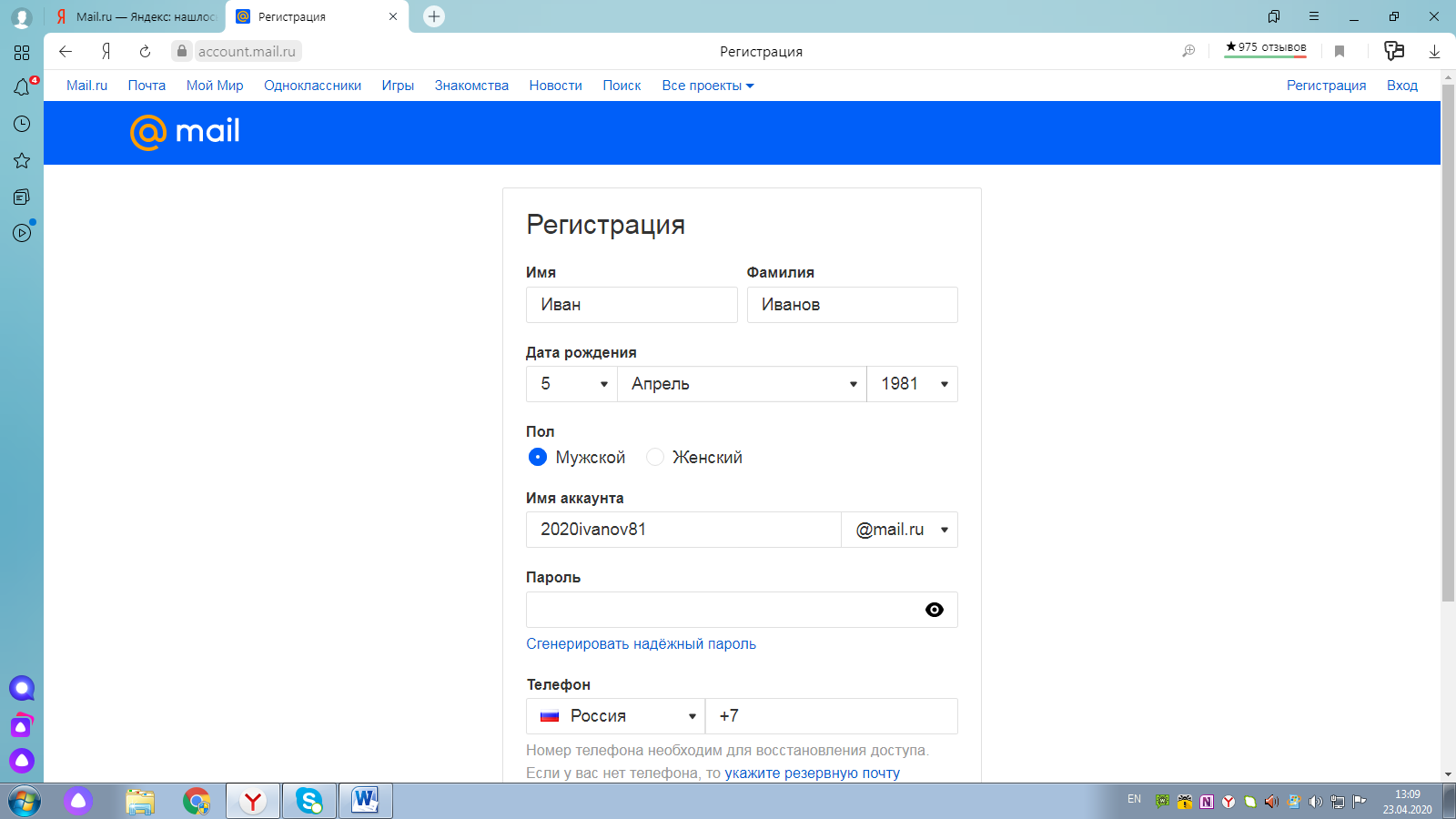 Пароль необходим для входа в ваш ящик. Он тоже должен состоять из латинских букв, может содержать цифры и знаки. ПРОБЕЛЫ В ПАРОЛЕ НЕ СТАВЯТСЯ! Пароль должен быть не короче 8 букв и цифр. Обязательно запишите его. Пароль будет печататься в виде точек.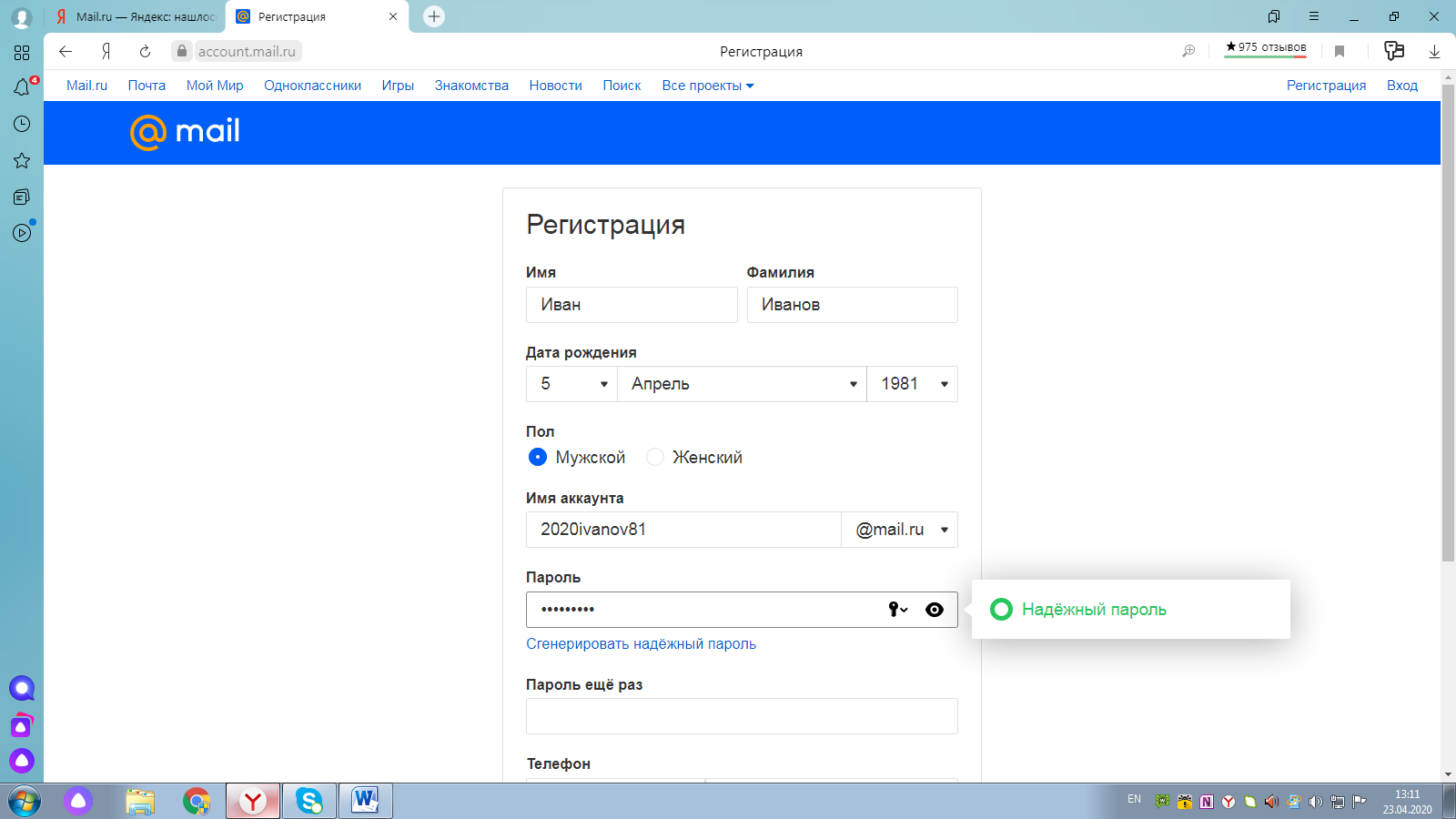 Введите пароль еще раз.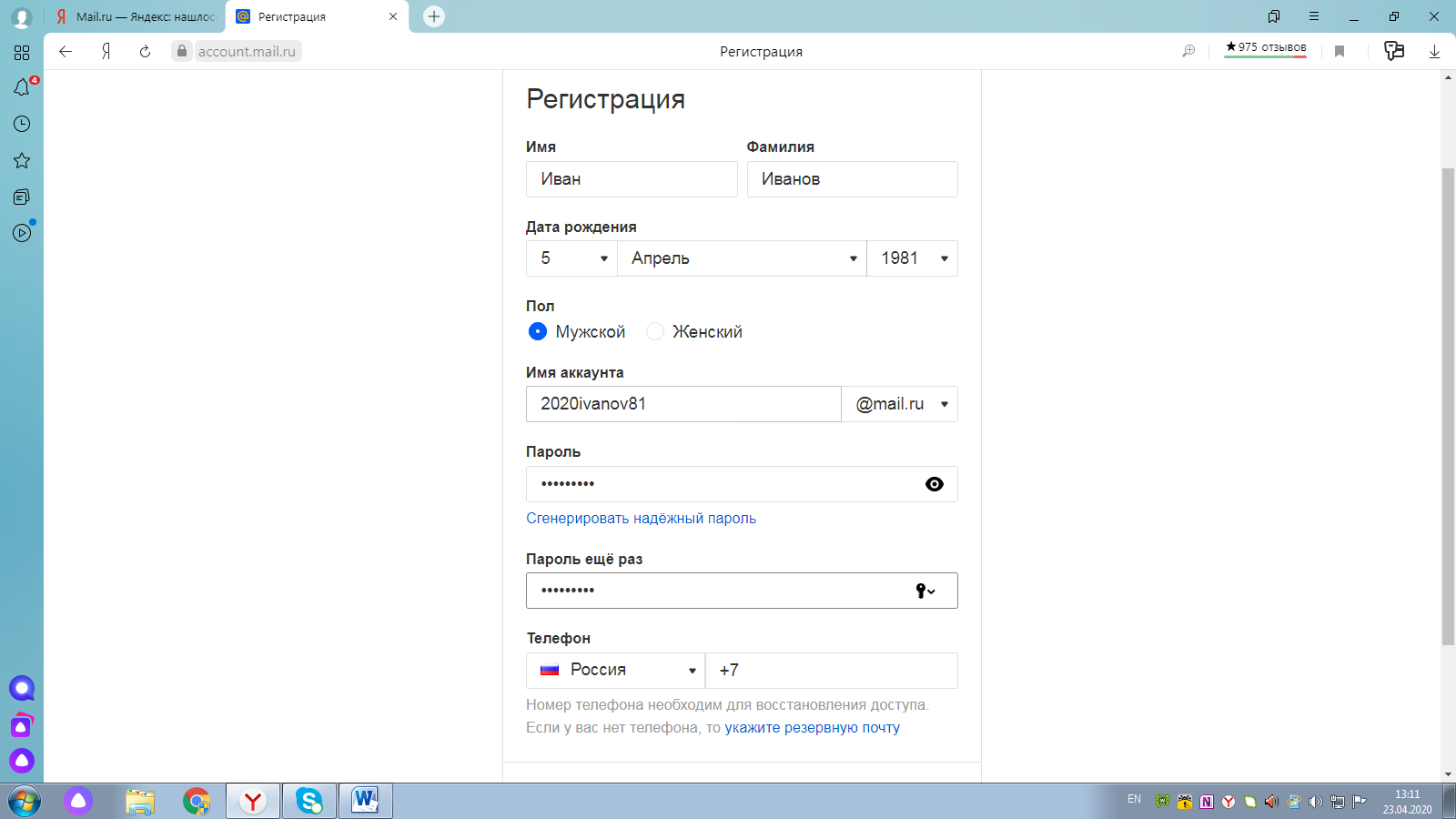 Номер телефона вводится для восстановления доступа, если вдругзабудете пароль. И нажмите «Зарегистрироваться». После регистрации почтового ящика вам на телефон придет СМС с проверочным кодом. Этот код нужно ввести на сайте и нажать «готово»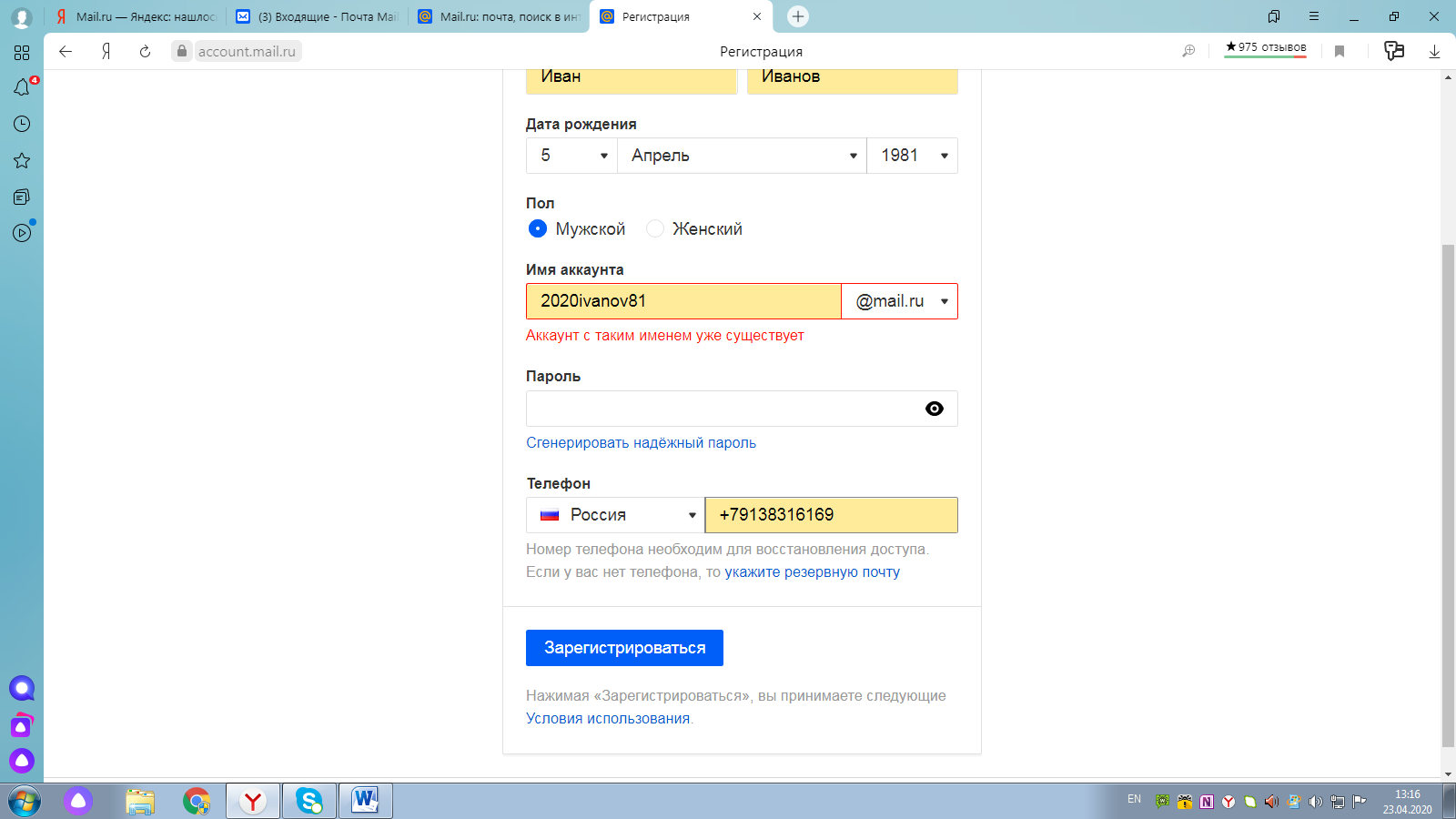 Внизу экрана появится «Добро пожаловать в новую почту» нажимаем кнопку «Настроить».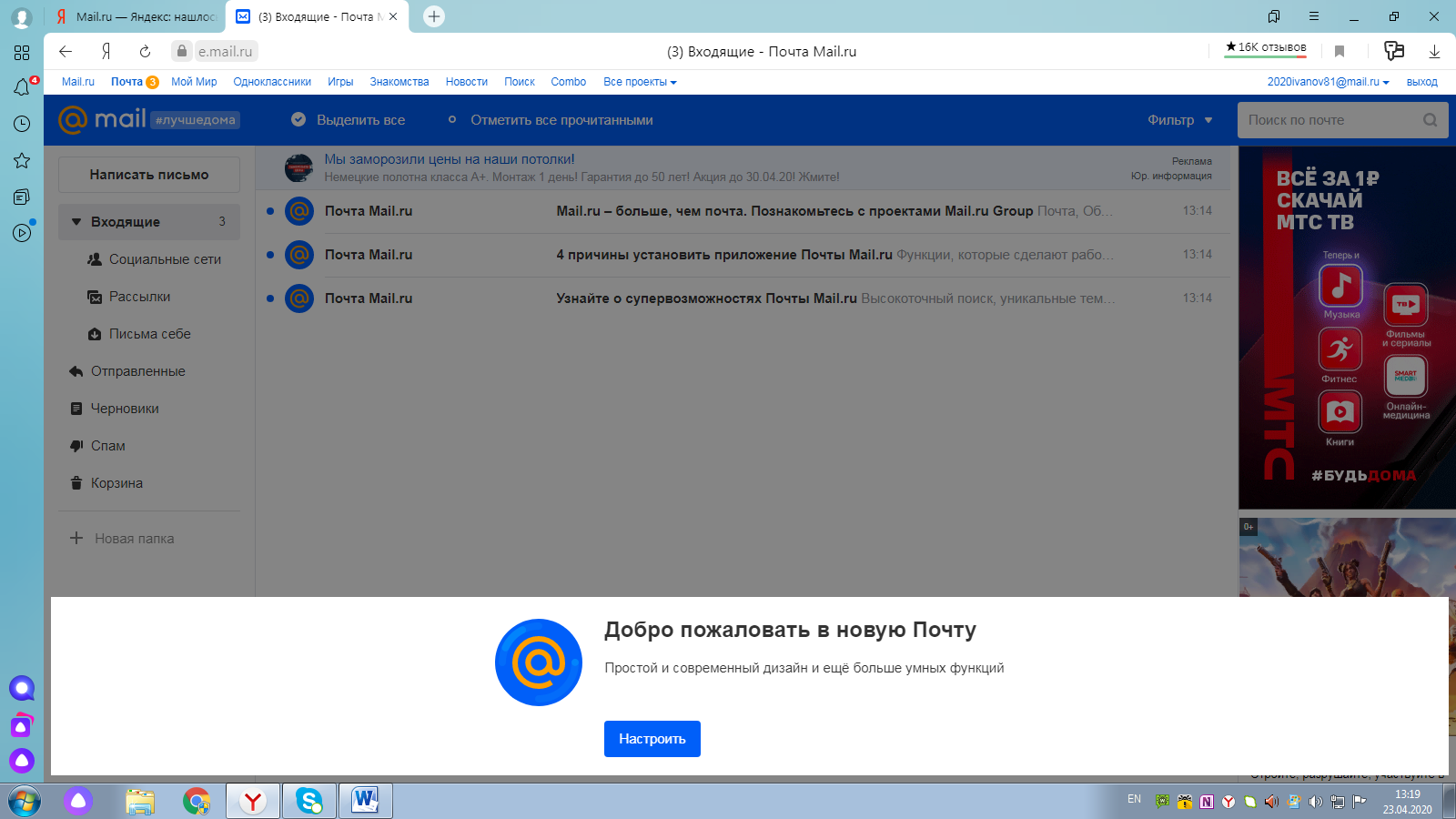 Выйдет «Выберите вид почтового ящика» нажимаем кнопку «Продолжить»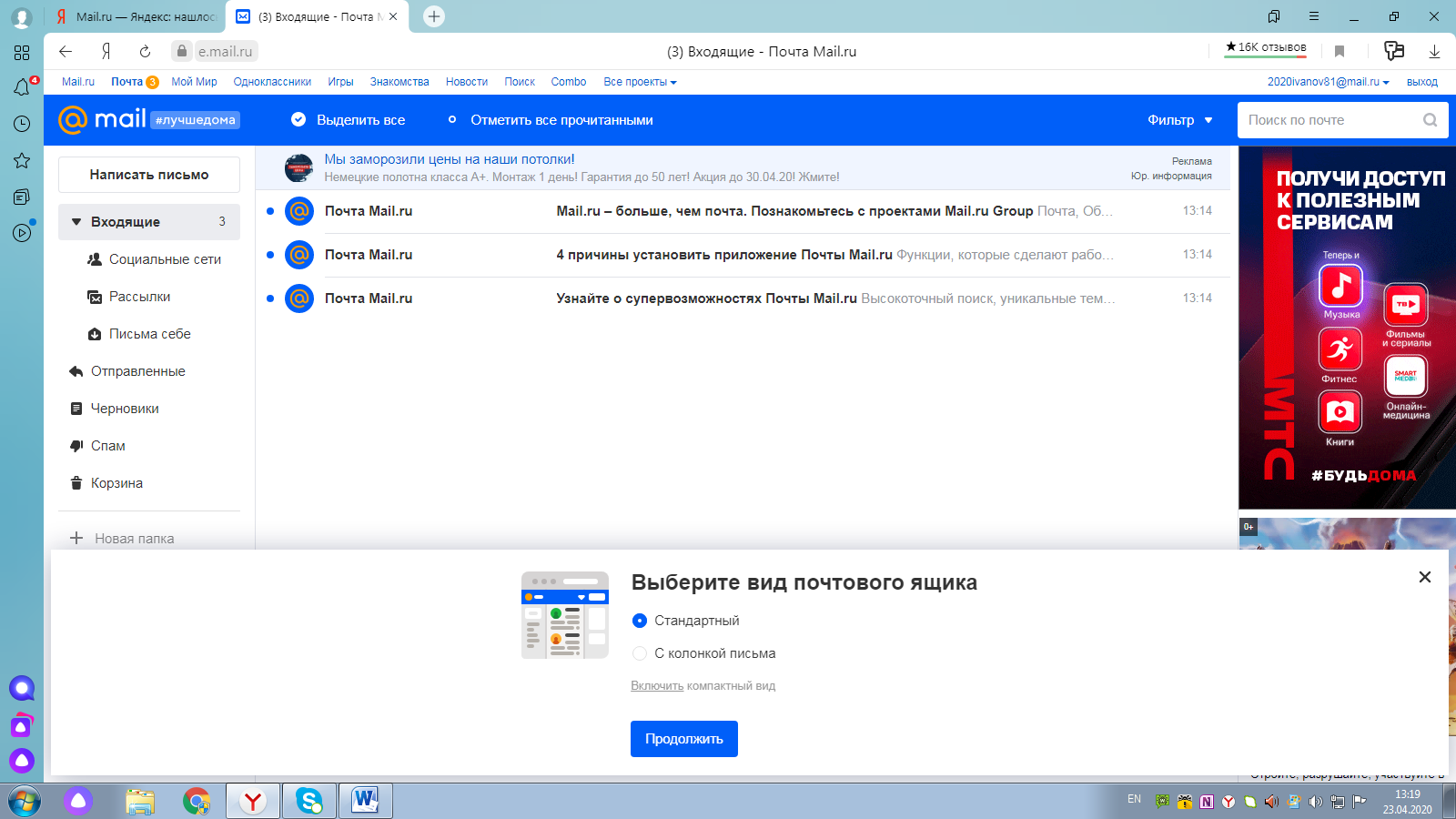 Появится «Задайте настроение» выбираем тему оформления и нажимаем «Приступить к работе»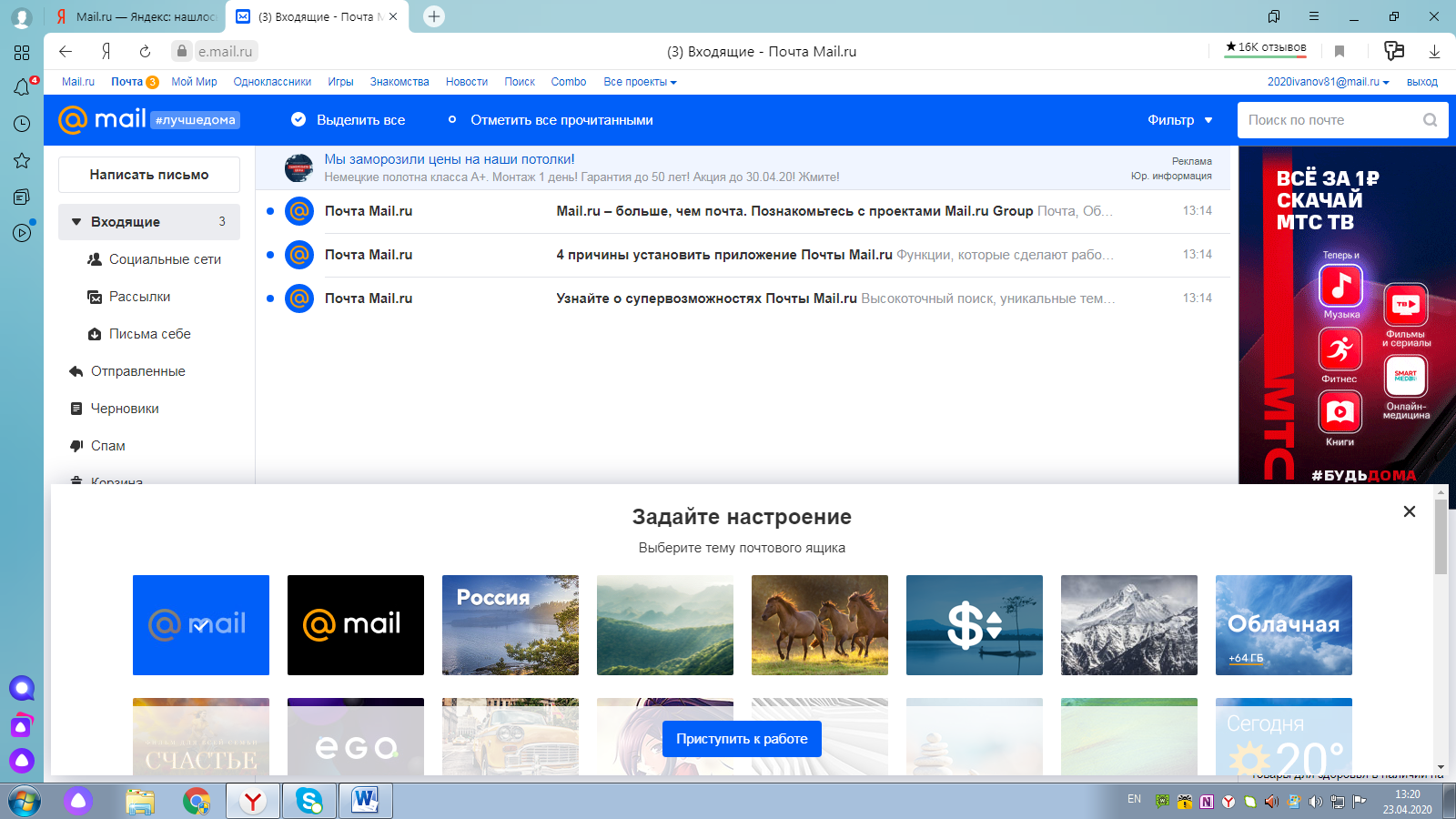 Появится окно «Добавление резервной почты» нажимаем кнопку «отменить».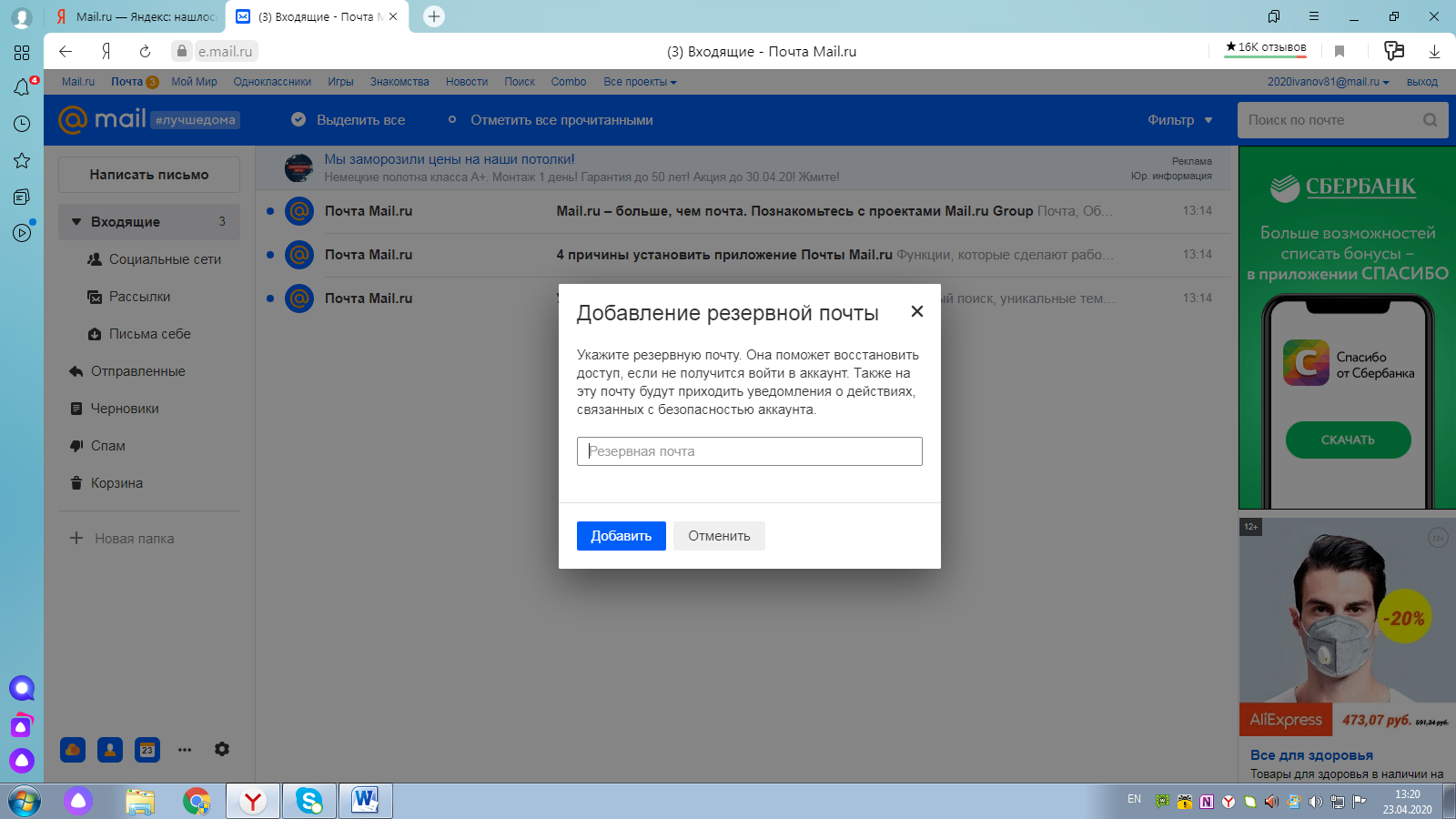 Вы зарегистрированы!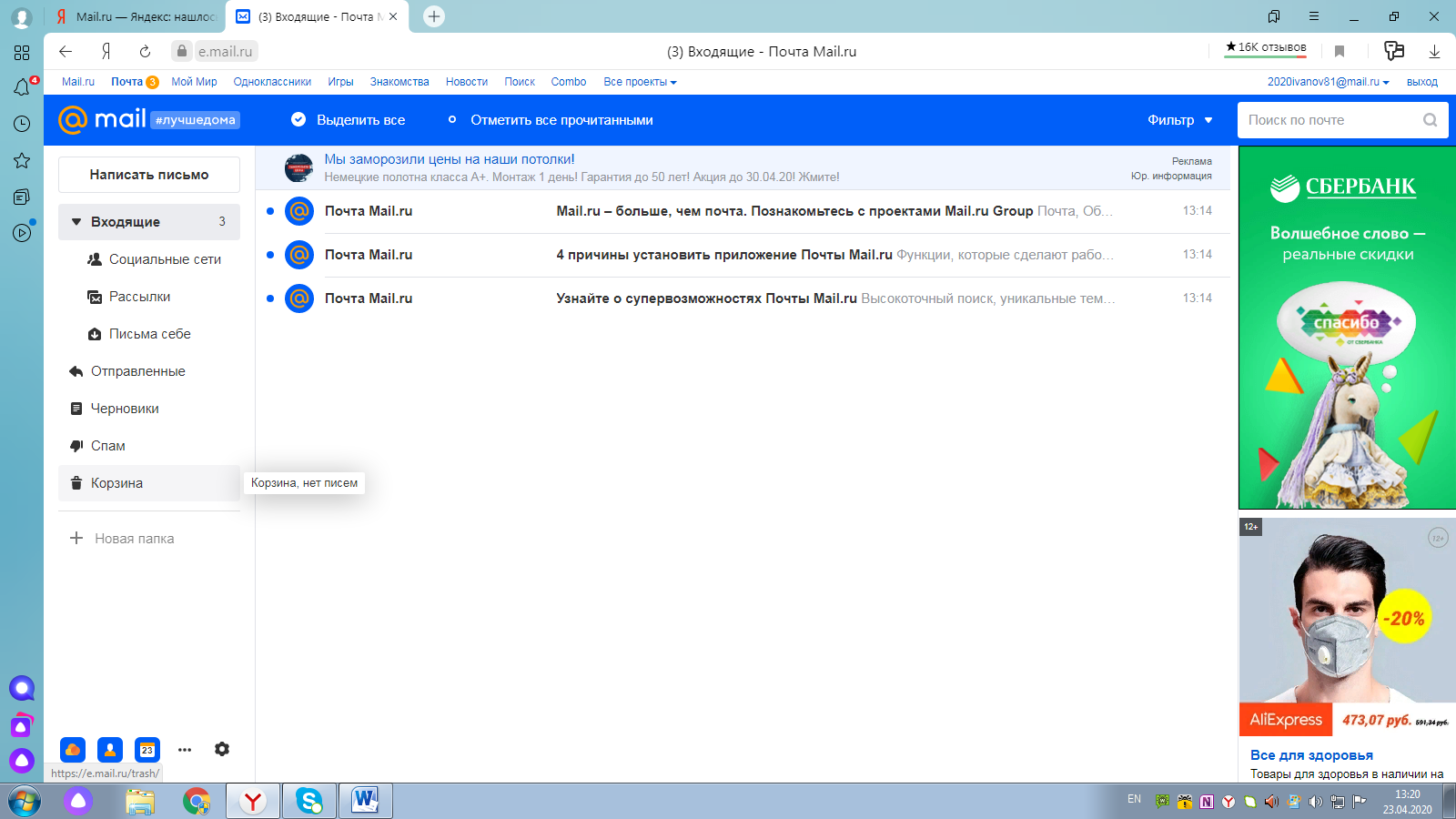 